        КО «ПРАВИЛЬНОЕ ПОКОЛЕНИЕ»         тел.: +7(989)-535-67-35, +7(961)-331-72-41.E-mail:  pravilnoe_pokolenie@mail.ru 
Сайт: правильноепоколение.рф



Утверждаю:Руководитель конкурсной организации «Правильное Поколение».
Индивидуальный предприниматель Матевощук Б.В.


ПОЛОЖЕНИЕо проведении всероссийского конкурсапатриотической песни 
 «ПОБЕДНЫЙ МАЙ»г. Ростов-на-Дону15 мая 2021 г.
  


1. ЦЕЛИ И ЗАДАЧИ КОНКУРСАформирование духовно-нравственных, гражданско-патриотических качеств и приобщение молодых исполнителей к лучшим образцам  отечественной культуры и искусства;выявление и поддержка одаренных и талантливых детей;создание дополнительных условий для развития творчества; воспитание художественно-эстетического отношения к искусству;раскрытие творческого потенциала детей и молодежи; повышение исполнительского мастерства участников учебных, творческих коллективов средних профессиональных и высших учебных заведений, участников самодеятельных коллективов;содействие творческой реализации детей с ограниченными возможностями, детей-сирот, детей из социально незащищенных семей и их адаптации в социуме;развитие творческого потенциала и повышение профессиональной квалификации педагогов и руководителей.2. ОРГАНИЗАТОРЫ КОНКУРСА, КОНТАКТНАЯ ИНФОРМАЦИЯ
Учредителем, организатором, координатором и исполнителем всероссийского конкурса патриотической песни «Победный май» является Индивидуальный предприниматель Матевощук Богдан Владимирович при поддержке общественности, высших и средне-специальных учебных заведений России. Председателем Оргкомитета является учредитель ИП Матевощук Б.В.Контактная информация: Оргкомитет Конкурса: Тел: +7(989)-535-67-35; +7(961)-331-72-41.E-mail: pravilnoe_pokolenie@mail.ruВКонтакте: https://vk.com/pravilnoe_pokolenie2020Instagram: https://instagram.com/pravilnoe_pokolenie_official/         Сайт: правильноепоколение.рф3. ЖЮРИ КОНКУРСА И ПОДВЕДЕНИЕ ИТОГОВВ жюри конкурса приглашены выдающиеся деятели культуры и искусства, Народные и Заслуженные артисты России, педагоги вокального исполнительства из ведущих вузов культуры и искусства России.Состав жюри утверждается Оргкомитетом конкурса. Окончательный утвержденный список жюри будет размещён на официальной странице:  https://vk.com/pravilnoe_pokolenie2020; правильноепоколение.рфВыступление по всем номинациям в личном и коллективном зачете оценивается по 10-балльной системе каждым членом жюри по каждому разделу протокола и с последующим выведением среднего балла. Решение жюри окончательно и пересмотру не подлежит.Принцип оценки конкурсной программы не соревновательный, а квалификационный, с учетом возраста и категории исполнителей.Подведение итогов конкурса проводятся по номинациям раздельно с учетом возрастных категорий, по результатам Всероссийского конкурса патриотической песни  «Победный май», присваиваются звания лауреатов I, II, III степени и дипломантов по решению жюри конкурса. Жюри имеет право, присуждать не все звания и дипломы.При возникновении ситуации, когда нет достойных претендентов на Гран-при и призовые места - эти места не присуждаются;Все протоколы направляются в Оргкомитет конкурса. Срок хранения протоколов - 1 календарный год со дня конкурса.По завершению каждого отделения проводится круглый стол для педагогов.4. НАГРАЖДЕНИЕ УЧАСТНИКОВВсе участники Международного конкурса получат дипломы за участие и сувенирную продукцию. Дипломанты 1,2,3 степени награждаются медалями, Лауреаты 1,2,3 – кубками.Преподаватели и концертмейстеры, указанные в пункте заявки «необходимость выдачи благодарственного письма» могут получить благодарственные письма у столика регистрации в день конкурса.Церемония вручения дипломов и призов проводится в день конкурса по мере поступления оценок жюри. Выступления конкурсантов оцениваются по 10-бальной системе. После выставления оценок выводится средний балл. При решении спорных вопросов, председатель жюри имеет один дополнительный голос.Решения жюри, оформленные протоколом окончательны, пересмотру и обжалованию не подлежат.Коллективы награждаются одним дипломом с указанием названия коллектива. При необходимости изготовления именных дипломов, требуется указывать это в заявке, стоимость изготовления одного именного диплома составляет 100 рублей, оплата производится в день конкурса.5. УЧАСТНИКИ КОНКУРСА5.1. В конкурсе принимают участие, как коллективы, так и отдельные исполнители, учащиеся начальных, средних и высших учебных заведений культуры и искусств, в возрасте от 5 лет.5.2. Все участники конкурса подразделяются и оцениваются по следующим категориям:участники художественной самодеятельности (Категория А); ученики общеобразовательных учреждений и учреждений дополнительного образования (Категория В); студенты профессиональных учреждений (Категория С); руководители и педагоги всех учебных заведений (Категория D);категория любители: любители (самообучение).6. КОНКУРСНЫЕ НОМИНАЦИИ И ВОЗРАСТНЫЕ ГРУППЫНоминации:-народный вокал (в том числе фольклор и этнография);-академический вокал;-эстрадный вокал;-казачья песня (фольклор, стилизация);-авторская песня (песня собственного сочинения);-вокально-инструментальное исполнительство.СолоДуэтАнсамбль (от 3 участников)ХорыПедагог и ученик (в заявке пометить в пункте «ФИО участника»)Возрастные группы:5-7 лет8-10 лет11-13 лет14-16 лет17-22 года23-29 лет30 лет и старше без ограничения возрастаСмешанная (более 20% из другой возрастной группы)Критерии оценки:музыкальность, художественная трактовка музыкального произведениячистота интонации и качество звучания;красота тембра и сила голоса;сценическая культура;сложность репертуара;соответствие репертуара исполнительским возможностям и возрастной категории исполнителя;исполнительское мастерство.Обязательным критерием является наличие в произведении патриотической тематики.Участники могут выступать со своими концертмейстерами. Все расходы, связанные с пребыванием на конкурсе концертмейстера, несут участники конкурса.Вокальным коллективам обязательно указывать в заявке необходимое количество микрофонов. 7. ПРОГРАММНЫЕ ТРЕБОВАНИЯ И ХРОНОМЕТРАЖЗапрещается использовать:Минус с бэк-вокалом.Продолжительность выступления не должна превышать по времени (на одно произведение):  - до 4 минут (фольклор до 6 минут).Один конкурсный номер соответствует одному произведению. Каждое последующее произведение соответствует отдельным конкурсным номерам.ВНИМАНИЕ! При превышении допустимого времени или нарушении требований, жюри имеет право снизить оценку и остановить выступление.	8. ОБЩИЕ ТРЕБОВАНИЯ8.1 Подготовку и проведение конкурса осуществляет Оргкомитет;8.2 Оргкомитет утверждает состав жюри по каждой номинации;8.3 Оргкомитет имеет право использовать и распространять (без выплат гонорара участникам и гостям конкурса) аудио и видео, печатную и иного рода продукцию, произведенные во время проведения мероприятий конкурса и по его итогам;8.4 Детские коллективы (до 14 лет) должны иметь не менее одного сопровождающего на 8 человек. Руководитель не является сопровождающим лицом; 8.5 Конкурс в каждой номинации считается состоявшимся при количестве участников не менее десяти, организаторы оставляют за собой право объединять номинации, если нет данного количества. 8.6 Отправляя заявку на конкурс участник или его представитель, дает согласие на использование указанных в заявке электронных адресов и мобильных телефонов с целью информационной рассылки от Конкурсной организации  «Правильное поколение».8.7 Отправляя заявку на конкурс участник или его представитель, дает согласие на обработку персональный данных, указанных в заявке.8.8 В ходе конкурса участник должен быть готов к выходу на сцену за три номера до своего выступления. В случае неготовности к выходу на сцену руководитель должен сообщить об этом администратору сцены за два номера до выступления. Фонограмма номера должна находиться у соответствующих служб до начала конкурса на отдельном носителе (аудиозапись следует сохранить под названием своего регистрационного номера).8.9 Невыполнение условий настоящего Положения влечет за собой исключение из участия в конкурсе, вступительный взнос при этом не возвращается. 8.10 Организаторы оставляют за собой право вносить изменения и дополнения в условия и программу организации и проведения конкурса.8.11 За сохранность личных вещей оргкомитет ответственности не несет.8.12 Присутствие зрителей и сопровождающих на территории здания, где проводится конкурс допускается только в медицинских масках. Кроме момента выступления на сцене (относится только к выступающим).8.13 Вход в зрительный зал может быть ограничен.8.14 Необходимо соблюдение социальной дистанции.Вход в зрительный зал – бесплатный!9. ТЕХНИЧЕСКИЕ ТРЕБОВАНИЯ9.1 Фонограммы принимаются звукооператором в день конкурса на флеш-накопителях (аудиозапись следует сохранить под названием своего регистрационного номера в отдельную папку).9.2 При оценке конкурсных выступлений световое сопровождение (различные специальные световые эффекты) во внимание не принимаются. Дополнительное световое сопровождение, организаторами конкурса не предоставляется.10. УСЛОВИЯ УЧАСТИЯ10.1 Для участия в конкурсе необходимо предоставить бланк заявки участника установленного образца на электронную почту pravilnoe_pokolenie@mail.ru.10.2 Заявки, оформленные не по установленной форме, приниматься не будут. 10.3 Участник, либо коллектив, имеет право участвовать в нескольких номинациях с условием предоставления отдельной анкеты на каждую номинацию;10.4 В коллективе может быть до 20% участников из другой возрастной группы10.5 Замена репертуара в день проведения конкурса запрещена;10.6 Оргкомитет берет на себя все затраты по организации конкурса, предоставлению концертных площадок для выступлений, установке звукового и светового оборудования, приобретению и вручению призов, дипломов.10.7 Исправление ошибок в дипломах и благодарственных письмах, возникших по причине ошибки при подаче заявки участниками или их представителями после печати документов, производятся за отдельную плату – 150 рублей.Крайний срок подачи заявок и оплаты – 
10 мая 2021г. (включительно).При превышении допустимого количества участников, прием заявок может быть прекращен досрочно!11. ФИНАНСОВЫЕ УСЛОВИЯ11.1 Стоимость участияОплата производится за каждую заявку в отдельности!Солист: 1900 (одна тысяча девятьсот) рублейДуэт: с двоих 2500 (две тысячи пятьсот) рублейКоллективы: от 3 человек – 700 (семьсот) рублей с каждого участникаПри исполнении двух произведений оплата: для солистов будет составлять 2800 (две тысячи восемьсот рублей) за два произведения.для дуэтов будет составлять 3800 (три тысячи восемьсот рублей) с двоих за два произведения. для коллективов 500 (пятьсот рублей) с каждого участника при исполнении 2х и более произведений (за каждое произведение).Для большого количества участников от одного учебного заведения или коллектива предусмотрены дополнительные индивидуальные скидки!Дети воспитанники детских домов, дети-инвалиды допускаются к участию в конкурсе без оплаты регистрационного взноса (на 1 произведение), при предъявлении соответствующих документов. Желающие участвовать с другими композициями дополнительно оплачивают конкурсный взнос в полном размере.11.2 Способы оплатыПредоплата (не является обязательной)Оплата QR-код от Сбербанка  Оплата по банковским реквизитам – Приложение №1 (предъявление копии платежного поручения или квитанции об оплате в день конкурса обязательно)Внимание!!! При неявке участников, внесенные средства возврату не подлежат.Оплата наличными в день конкурса.День конкурса является последним для внесения оплаты за участие.Гарантийные письма не принимаются!ВНИМАНИЕ: Проезд до города Ростов-на-Дону производится за счет участников. ПРЕДВАРИТЕЛЬНАЯ ПРОГРАММА 
(ВОЗМОЖНЫ ИЗМЕНЕНИЯ!):Конкурсный день делится на несколько отделений.По завершению каждого отделения подводятся итоги, проводится награждение участников и круглый стол для педагогов (с членами жюри).15 мая 2021 годаместо проведения: Патриотический центр «Победа»  (ул. Большая Садовая, 51)8:00 регистрация (продолжается весь день*)8:30 – 9:45 Проба сцены (и перед каждым отделением**)10:00 КОНКУРС * Регистрироваться можно в течение всего конкурсного дня (нет необходимости приходить раньше времени своего отделения)** Возможность пробы сцены предоставляется перед каждым отделениемПодробный порядок выступлений будет доступен на сайте ПРАВИЛЬНОЕПОКОЛЕНИЕ.РФ 
и в группе ВК https://vk.com/pravilnoe_pokolenie2020
по завершению приема заявок.ВНИМАНИЕ!Всем участникам и сопровождающим иметь при себе свидетельства о рождении и паспорта, для подтверждения возраста в случае необходимости!Приложение №1Реквизиты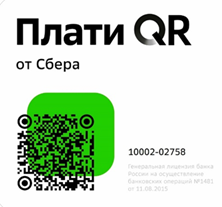 Извещение




Кассир                                                                                                           Форма № ПД-4Индивидуальный предприниматель Матевощук Богдан Владимирович                                                                                                           Форма № ПД-4Индивидуальный предприниматель Матевощук Богдан Владимирович                                                                                                           Форма № ПД-4Индивидуальный предприниматель Матевощук Богдан Владимирович                                                                                                           Форма № ПД-4Индивидуальный предприниматель Матевощук Богдан Владимирович                                                                                                           Форма № ПД-4Индивидуальный предприниматель Матевощук Богдан Владимирович                                                                                                           Форма № ПД-4Индивидуальный предприниматель Матевощук Богдан Владимирович                                                                                                           Форма № ПД-4Индивидуальный предприниматель Матевощук Богдан Владимирович                                                                                                           Форма № ПД-4Индивидуальный предприниматель Матевощук Богдан Владимирович                                                                                                           Форма № ПД-4Индивидуальный предприниматель Матевощук Богдан ВладимировичИзвещение




Кассир(наименование получателя платежа)(наименование получателя платежа)(наименование получателя платежа)(наименование получателя платежа)(наименование получателя платежа)(наименование получателя платежа)(наименование получателя платежа)(наименование получателя платежа)(наименование получателя платежа)Извещение




Кассир612203862862612203862862        40802810752090069898        40802810752090069898        40802810752090069898        40802810752090069898Извещение




Кассир            (ИНН получателя платежа)                                                                                                  ( номер счета получателя платежа)            (ИНН получателя платежа)                                                                                                  ( номер счета получателя платежа)            (ИНН получателя платежа)                                                                                                  ( номер счета получателя платежа)            (ИНН получателя платежа)                                                                                                  ( номер счета получателя платежа)            (ИНН получателя платежа)                                                                                                  ( номер счета получателя платежа)            (ИНН получателя платежа)                                                                                                  ( номер счета получателя платежа)            (ИНН получателя платежа)                                                                                                  ( номер счета получателя платежа)            (ИНН получателя платежа)                                                                                                  ( номер счета получателя платежа)            (ИНН получателя платежа)                                                                                                  ( номер счета получателя платежа)Извещение




КассирЮГО-ЗАПАДНЫЙ БАНК ПАО СБЕРБАНК ЮГО-ЗАПАДНЫЙ БАНК ПАО СБЕРБАНК ЮГО-ЗАПАДНЫЙ БАНК ПАО СБЕРБАНК ЮГО-ЗАПАДНЫЙ БАНК ПАО СБЕРБАНК ЮГО-ЗАПАДНЫЙ БАНК ПАО СБЕРБАНК ЮГО-ЗАПАДНЫЙ БАНК ПАО СБЕРБАНК БИК046015602Извещение




Кассир                                         (наименование банка получателя платежа)                                         (наименование банка получателя платежа)                                         (наименование банка получателя платежа)                                         (наименование банка получателя платежа)                                         (наименование банка получателя платежа)                                         (наименование банка получателя платежа)                                         (наименование банка получателя платежа)                                         (наименование банка получателя платежа)                                         (наименование банка получателя платежа)Извещение




КассирНомер кор./сч. банка получателя платежаНомер кор./сч. банка получателя платежаНомер кор./сч. банка получателя платежаНомер кор./сч. банка получателя платежа3010181060000000060230101810600000000602301018106000000006023010181060000000060230101810600000000602Извещение




КассирИзвещение




Кассир(наименование платежа)(наименование платежа)(наименование платежа)(наименование платежа)(наименование платежа)(наименование платежа)(наименование платежа)(наименование платежа)(наименование платежа)Извещение




КассирФ.И.О. плательщика:Извещение




КассирАдрес плательщика:Извещение




Кассир  Сумма платежа: _________ руб.  _____коп.   Сумма платы за услуги: _______ руб. _____коп  Сумма платежа: _________ руб.  _____коп.   Сумма платы за услуги: _______ руб. _____коп  Сумма платежа: _________ руб.  _____коп.   Сумма платы за услуги: _______ руб. _____коп  Сумма платежа: _________ руб.  _____коп.   Сумма платы за услуги: _______ руб. _____коп  Сумма платежа: _________ руб.  _____коп.   Сумма платы за услуги: _______ руб. _____коп  Сумма платежа: _________ руб.  _____коп.   Сумма платы за услуги: _______ руб. _____коп  Сумма платежа: _________ руб.  _____коп.   Сумма платы за услуги: _______ руб. _____коп  Сумма платежа: _________ руб.  _____коп.   Сумма платы за услуги: _______ руб. _____коп  Сумма платежа: _________ руб.  _____коп.   Сумма платы за услуги: _______ руб. _____копИзвещение




Кассир  Итого ______________ руб. ______ коп.       “______”_____________________ 202___г.  Итого ______________ руб. ______ коп.       “______”_____________________ 202___г.  Итого ______________ руб. ______ коп.       “______”_____________________ 202___г.  Итого ______________ руб. ______ коп.       “______”_____________________ 202___г.  Итого ______________ руб. ______ коп.       “______”_____________________ 202___г.  Итого ______________ руб. ______ коп.       “______”_____________________ 202___г.  Итого ______________ руб. ______ коп.       “______”_____________________ 202___г.  Итого ______________ руб. ______ коп.       “______”_____________________ 202___г.  Итого ______________ руб. ______ коп.       “______”_____________________ 202___г.Извещение




КассирС условиями приема указанной в платежном документе суммы, в т.ч. с суммой взимаемой платы за услуги банка ознакомлен и согласен.                                        Подпись плательщикаС условиями приема указанной в платежном документе суммы, в т.ч. с суммой взимаемой платы за услуги банка ознакомлен и согласен.                                        Подпись плательщикаС условиями приема указанной в платежном документе суммы, в т.ч. с суммой взимаемой платы за услуги банка ознакомлен и согласен.                                        Подпись плательщикаС условиями приема указанной в платежном документе суммы, в т.ч. с суммой взимаемой платы за услуги банка ознакомлен и согласен.                                        Подпись плательщикаС условиями приема указанной в платежном документе суммы, в т.ч. с суммой взимаемой платы за услуги банка ознакомлен и согласен.                                        Подпись плательщикаС условиями приема указанной в платежном документе суммы, в т.ч. с суммой взимаемой платы за услуги банка ознакомлен и согласен.                                        Подпись плательщикаС условиями приема указанной в платежном документе суммы, в т.ч. с суммой взимаемой платы за услуги банка ознакомлен и согласен.                                        Подпись плательщикаС условиями приема указанной в платежном документе суммы, в т.ч. с суммой взимаемой платы за услуги банка ознакомлен и согласен.                                        Подпись плательщикаС условиями приема указанной в платежном документе суммы, в т.ч. с суммой взимаемой платы за услуги банка ознакомлен и согласен.                                        Подпись плательщикаКвитанцияКассирКвитанцияКассирИндивидуальный предприниматель Матевощук Богдан ВладимировичИндивидуальный предприниматель Матевощук Богдан ВладимировичИндивидуальный предприниматель Матевощук Богдан ВладимировичИндивидуальный предприниматель Матевощук Богдан ВладимировичИндивидуальный предприниматель Матевощук Богдан ВладимировичИндивидуальный предприниматель Матевощук Богдан ВладимировичИндивидуальный предприниматель Матевощук Богдан ВладимировичИндивидуальный предприниматель Матевощук Богдан ВладимировичИндивидуальный предприниматель Матевощук Богдан ВладимировичКвитанцияКассир(наименование получателя платежа)(наименование получателя платежа)(наименование получателя платежа)(наименование получателя платежа)(наименование получателя платежа)(наименование получателя платежа)(наименование получателя платежа)(наименование получателя платежа)(наименование получателя платежа)КвитанцияКассир612203862862612203862862         40802810752090069898         40802810752090069898         40802810752090069898         40802810752090069898КвитанцияКассир            (ИНН получателя платежа)                                                                                  ( номер счета получателя платежа)            (ИНН получателя платежа)                                                                                  ( номер счета получателя платежа)            (ИНН получателя платежа)                                                                                  ( номер счета получателя платежа)            (ИНН получателя платежа)                                                                                  ( номер счета получателя платежа)            (ИНН получателя платежа)                                                                                  ( номер счета получателя платежа)            (ИНН получателя платежа)                                                                                  ( номер счета получателя платежа)            (ИНН получателя платежа)                                                                                  ( номер счета получателя платежа)            (ИНН получателя платежа)                                                                                  ( номер счета получателя платежа)            (ИНН получателя платежа)                                                                                  ( номер счета получателя платежа)КвитанцияКассир  ЮГО-ЗАПАДНЫЙ БАНК ПАО СБЕРБАНК  ЮГО-ЗАПАДНЫЙ БАНК ПАО СБЕРБАНК  ЮГО-ЗАПАДНЫЙ БАНК ПАО СБЕРБАНК  ЮГО-ЗАПАДНЫЙ БАНК ПАО СБЕРБАНК  ЮГО-ЗАПАДНЫЙ БАНК ПАО СБЕРБАНК  ЮГО-ЗАПАДНЫЙ БАНК ПАО СБЕРБАНКБИК046015602КвитанцияКассир                                   (наименование банка получателя платежа)                                   (наименование банка получателя платежа)                                   (наименование банка получателя платежа)                                   (наименование банка получателя платежа)                                   (наименование банка получателя платежа)                                   (наименование банка получателя платежа)                                   (наименование банка получателя платежа)                                   (наименование банка получателя платежа)                                   (наименование банка получателя платежа)КвитанцияКассирНомер кор./сч. банка получателя платежаНомер кор./сч. банка получателя платежаНомер кор./сч. банка получателя платежаНомер кор./сч. банка получателя платежа3010181060000000060230101810600000000602301018106000000006023010181060000000060230101810600000000602КвитанцияКассирКвитанцияКассир(наименование платежа)(наименование платежа)(наименование платежа)(наименование платежа)(наименование платежа)(наименование платежа)(наименование платежа)(наименование платежа)(наименование платежа)КвитанцияКассирФ.И.О. плательщика:КвитанцияКассирАдрес плательщика:КвитанцияКассир  Сумма платежа: _________ руб.  ______ коп.   Сумма платы за услуги: ____ руб. ____коп.  Сумма платежа: _________ руб.  ______ коп.   Сумма платы за услуги: ____ руб. ____коп.  Сумма платежа: _________ руб.  ______ коп.   Сумма платы за услуги: ____ руб. ____коп.  Сумма платежа: _________ руб.  ______ коп.   Сумма платы за услуги: ____ руб. ____коп.  Сумма платежа: _________ руб.  ______ коп.   Сумма платы за услуги: ____ руб. ____коп.  Сумма платежа: _________ руб.  ______ коп.   Сумма платы за услуги: ____ руб. ____коп.  Сумма платежа: _________ руб.  ______ коп.   Сумма платы за услуги: ____ руб. ____коп.  Сумма платежа: _________ руб.  ______ коп.   Сумма платы за услуги: ____ руб. ____коп.  Сумма платежа: _________ руб.  ______ коп.   Сумма платы за услуги: ____ руб. ____коп.КвитанцияКассирИтого ___________ руб. _____ коп.                 “________”________________________ 202___г.Итого ___________ руб. _____ коп.                 “________”________________________ 202___г.Итого ___________ руб. _____ коп.                 “________”________________________ 202___г.Итого ___________ руб. _____ коп.                 “________”________________________ 202___г.Итого ___________ руб. _____ коп.                 “________”________________________ 202___г.Итого ___________ руб. _____ коп.                 “________”________________________ 202___г.Итого ___________ руб. _____ коп.                 “________”________________________ 202___г.Итого ___________ руб. _____ коп.                 “________”________________________ 202___г.Итого ___________ руб. _____ коп.                 “________”________________________ 202___г.КвитанцияКассирС условиями приема указанной в платежном документе суммы, в т.ч. с суммой взимаемой платы за услуги банка ознакомлен и согласен.                                                                                              Подпись плательщикаС условиями приема указанной в платежном документе суммы, в т.ч. с суммой взимаемой платы за услуги банка ознакомлен и согласен.                                                                                              Подпись плательщикаС условиями приема указанной в платежном документе суммы, в т.ч. с суммой взимаемой платы за услуги банка ознакомлен и согласен.                                                                                              Подпись плательщикаС условиями приема указанной в платежном документе суммы, в т.ч. с суммой взимаемой платы за услуги банка ознакомлен и согласен.                                                                                              Подпись плательщикаС условиями приема указанной в платежном документе суммы, в т.ч. с суммой взимаемой платы за услуги банка ознакомлен и согласен.                                                                                              Подпись плательщикаС условиями приема указанной в платежном документе суммы, в т.ч. с суммой взимаемой платы за услуги банка ознакомлен и согласен.                                                                                              Подпись плательщикаС условиями приема указанной в платежном документе суммы, в т.ч. с суммой взимаемой платы за услуги банка ознакомлен и согласен.                                                                                              Подпись плательщикаС условиями приема указанной в платежном документе суммы, в т.ч. с суммой взимаемой платы за услуги банка ознакомлен и согласен.                                                                                              Подпись плательщикаС условиями приема указанной в платежном документе суммы, в т.ч. с суммой взимаемой платы за услуги банка ознакомлен и согласен.                                                                                              Подпись плательщика